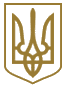 МІНІСТЕРСТВО ОСВІТИ І НАУКИ УКРАЇНИНАКАЗЗареєстровано в Міністерстві юстиції України
17 грудня 2019 р. за N 1247/34218Деякі питання проведення в 2019/2020 навчальному році державної підсумкової атестації осіб, які здобувають загальну середню освітуВідповідно до статті 34 Закону України "Про загальну середню освіту", пунктів 4, 5 розділу I, пунктів 1, 2 розділу II Порядку проведення державної підсумкової атестації, затвердженого наказом Міністерства освіти і науки України від 07 грудня 2018 року N 1369, зареєстрованого в Міністерстві юстиції України 02 січня 2019 року за N 8/32979, наказу Міністерства освіти і науки України від 11 травня 2019 року N 635 "Деякі питання проведення в 2020 році зовнішнього незалежного оцінювання результатів навчання, здобутих на основі повної загальної середньої освіти", зареєстрованого в Міністерстві юстиції України 05 червня 2019 року за N 578/33549,НАКАЗУЮ:1. Затвердити такі, що додаються:1) Перелік навчальних предметів, із яких у 2019/2020 навчальному році проводиться державна підсумкова атестація осіб, які завершують здобуття початкової освіти (у 4 класах закладів загальної середньої освіти);2) Перелік навчальних предметів, із яких у 2019/2020 навчальному році проводиться державна підсумкова атестація осіб, які завершують здобуття базової середньої освіти (у 9 класах закладів загальної середньої освіти);3) Перелік навчальних предметів, із яких у 2019/2020 навчальному році проводиться державна підсумкова атестація осіб, які завершують здобуття повної загальної середньої освіти (профільної загальної середньої освіти).2. Установити, що в 2019/2020 навчальному році державна підсумкова атестація осіб, які:1) завершують здобуття початкової освіти, базової середньої освіти, проводиться в закладі освіти в письмовій формі;2) завершують здобуття повної загальної середньої освіти (профільної середньої освіти) (далі - повної загальної середньої освіти), проводиться у формі зовнішнього незалежного оцінювання відповідно до Порядку проведення зовнішнього незалежного оцінювання результатів навчання, здобутих на основі повної загальної середньої освіти, затвердженого наказом Міністерства освіти і науки України від 10 січня 2017 року N 25, зареєстрованого в Міністерстві юстиції України 27 січня 2017 року за N 118/29986 (крім випадків, зазначених у пунктах 6 - 11, 13 - 16, 18 розділу II Порядку проведення державної підсумкової атестації, затвердженого наказом Міністерства освіти і науки України від 07 грудня 2018 року N 1369, зареєстрованого в Міністерстві юстиції України 02 січня 2019 року за N 8/32979 (далі - Порядок атестації));3) завершують здобуття повної загальної середньої освіти та зазначені в пунктах 6 - 11, 13 - 16, 18 розділу II Порядку атестації, проводиться в закладі освіти в письмовій формі;4) завершують здобуття повної загальної середньої освіти та здобувають освіту мовами національних меншин чи корінних народів, з мови національних меншин чи корінних народів (за заявою одного з батьків або інших законних представників та за рішенням педагогічної ради) проводиться в закладі освіти в письмовій формі;5) бажають скористатися правом повторного складання державної підсумкової атестації з української мови, та/або математики, та/або історії України, що передбачено пунктом 5 наказу Міністерства освіти і науки України від 07 грудня 2018 року N 1369 "Про затвердження Порядку проведення державної підсумкової атестації", зареєстрованого в Міністерстві юстиції України 02 січня 2019 року за N 8/32979, проводиться у формі зовнішнього незалежного оцінювання відповідно до Порядку проведення зовнішнього незалежного оцінювання результатів навчання, здобутих на основі повної загальної середньої освіти, затвердженого наказом Міністерства освіти і науки України від 10 січня 2017 року N 25, зареєстрованого в Міністерстві юстиції України 27 січня 2017 року за N 118/29986.3. Директорату дошкільної та шкільної освіти (Осмоловський А. О.) забезпечити подання цього наказу в установленому законодавством порядку на державну реєстрацію до Міністерства юстиції України.4. Контроль за виконанням цього наказу покласти на заступника Міністра                 Мандзій Л. С.5. Цей наказ набирає чинності з дня його офіційного опублікування.ЗАТВЕРДЖЕНО
Наказ Міністерства освіти і науки України
23 жовтня 2019 року N 1332ПЕРЕЛІК
навчальних предметів, із яких у 2019/2020 навчальному році проводиться державна підсумкова атестація осіб, які завершують здобуття початкової освіти (у 4 класах закладів загальної середньої освіти)1. Українська мова (оцінювання результатів з української мови та читання).2. Математика.3. Мова національної меншини або мова корінного народу (у класах з навчанням або вивченням мови національної меншини чи корінного народу на підставі заяви одного з батьків або законних представників за рішенням педагогічної ради закладу освіти, затвердженим наказом керівника закладу освіти).ЗАТВЕРДЖЕНО
Наказ Міністерства освіти і науки України
23 жовтня 2019 року N 1332ПЕРЕЛІК
навчальних предметів, із яких у 2019/2020 навчальному році проводиться державна підсумкова атестація осіб, які завершують здобуття базової середньої освіти (у 9 класах закладів загальної середньої освіти)1. Українська мова.2. Математика.3. Один із навчальних предметів зі списку (за рішенням педагогічної ради закладу освіти, затвердженим наказом керівника закладу освіти):1) біологія, всесвітня історія, географія, зарубіжна література, іноземна мова (англійська, іспанська, німецька або французька мова відповідно до освітньої програми закладу освіти), інформатика, історія України, основи правознавства, українська література, фізика, хімія - для учнів класів з українською мовою навчання, у яких не вивчається мова національної меншини чи корінного народу;2) біологія, всесвітня історія, географія, література, іноземна мова (англійська, іспанська, німецька або французька мова відповідно до освітньої програми закладу освіти), інформатика, інтегрований курс "Література", історія України, мова національної меншини, мова корінного народу, основи правознавства, українська література, фізика, хімія - для учнів класів з навчанням або вивченням мови національної меншини.ЗАТВЕРДЖЕНО
Наказ Міністерства освіти і науки України
23 жовтня 2019 року N 1332ПЕРЕЛІК
навчальних предметів, із яких у 2019/2020 навчальному році проводиться державна підсумкова атестація осіб, які завершують здобуття повної загальної середньої освіти (профільної середньої освіти)1. Українська мова.2. Історія України або математика (за вибором здобувача освіти*).3. Один із навчальних предметів зі списку: історія України, математика, іноземна мова** (англійська, іспанська, німецька або французька мова), біологія, географія, фізика, хімія (за вибором здобувача освіти***).4. Мова національної меншини чи корінного народу****.____________
* Здобувачі освіти, які для проходження державної підсумкової атестації вибрали другим навчальним предметом історію України, можуть вибрати третім навчальним предметом математику і навпаки.** Відповідно до освітньої програми закладу освіти.*** Здобувачі освіти, які відповідно до освітньої програми закладу освіти вивчали навчальний предмет "Природничі науки", можуть вибрати один з таких навчальних предметів: біологія, географія, фізика, хімія.**** Для здобувачів освіти, які завершують здобуття повної загальної середньої освіти мовами національних меншин чи корінних народів (на підставі заяви одного з батьків або інших законних представників та за рішенням педагогічної ради).23.10.2019м. КиївN 1332МіністрГ. НовосадГенеральний директор директорату
дошкільної та шкільної освітиА. ОсмоловськийГенеральний директор директорату
дошкільної та шкільної освітиА. ОсмоловськийГенеральний директор директорату
дошкільної та шкільної освітиА. ОсмоловськийГенеральний директор директорату
вищої освіти та освіти дорослихО. ШаровГенеральний директор директорату
професійної освітиІ. Шумік